Alla C.A. del Dirigente Scolastico e del Docente referente per l'Orientamento in uscita  In esclusiva per tutti gli studenti interessati, è in programma Venerdì 18 Dicembre alle ore 14.30 il Virtual Open Day LUM, una diretta digitale in cui i maturandi potranno interagire con Docenti, Studenti e Personale Esperto di Orientamento e scoprire in ogni dettaglio il mondo LUM . Nell'occasione saranno presentati i seguenti corsi di Laurea: Economia, Giurisprudenza, Ingegneria Gestionale ed Enogastronomia d'Impresa.

Vogliate condividere sui vostri canali e tra gli studenti delle classi quinte e quarte quanto in allegato aiutandoci a promuovere le nostre iniziative.

La LIVE si terrà solo sulla nostra pagina Facebook. Clicca per seguire la diretta: bit.ly/FacebookUniLUM Per entrare in contatto: https://ammissioni.lum.it/virtual-open-day   

Nel ringraziarvi per la vostra gentile collaborazione l'occasione mi è gradita per salutarvi cordialmente.  --Dott.ssa Alessia Di NapoliArea Orientamento & StageOffice: 080 9021520|Mobile: 349 8510653   Email: dinapoli@lum.it | Linkedin: Alessia Di Napoli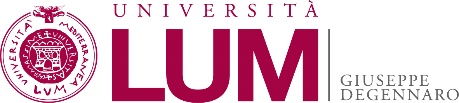 